Dodatek č. 20ke SMLOUVĚ č. 3/0602/2010/SWcTyůoyyPí/!' žt>lo//tffŠ/ isO ZAJIŠTĚNÍ SPRÁVY, PROVOZU, ÚDRŽBY, OPRAV A OBNOVY VEREJNEHO A
SLAVNOSTNÍHO OSVĚTLENÍ A SVĚTELNÉHO SIGNALIZAČNÍHO ZAŘÍZENÍ NA
SPRÁVNÍM ÚZEMÍ MĚSTA ČESKÝ TĚŠÍN tTento dokument by! zveřejněn v registru smluvdne:Město Český Těšínpod číslem (ID smlouvy): Za správnost:	Se sídlem:Zastoupené: ve věcech smluvních: ve věcech technickýchIČ:DIČ:Bankovní spojení:Číslo účtu:(dále jen „Objednatel" nebonáměstí ČSA 1/1, 737 01 Český Těšín Karlem Kulou, starostouxxx, vedoucí odboru místního hospodářství xxx, referent místního hospodářství 00297437 CZ00297437xxxxxx„Město") na straně jednéELTODO OSVĚTLENI, s.r.o.Se sídlem: Zastoupená:IČ:DIČ:Zapsaná:Bankovní spojení: Číslo účtu:Novodvorská 1010/14, 142 01 Praha 4 Ing. xxx, jednatelem a xxx, jednatelem 25751018CZ25751018OR Městského soudu v Praze, oddíl C, vložka 66926 xxxxxx(dále jen „Poskytovatel") na straně druhé(Objednatel a Poskytovatel jsou dále společně uváděni jen jako „Smluvní strany" nebo kterýkoliv z nich samostatně jen jako „Smluvní strana")v souladu s čl. 15. odst. 3 „Smlouvy o zajištění správy, provozu, údržby, oprav a obnovy veřejného a slavnostního osvětlení a světelného signalizačního zařízení na správním území Města Český Těšín uzavřené dne 1.11.2010 a následujících dodatků smlouvy (dále jen „Smlouva") se smluvní strany dohodly na změnách smlouvy, které sjednávají v tomtododatku č. 20 (dále jen „dodatek")1I.1. V článku 1. „Předmět plnění a účel Smlouvy" Smlouvy se ruší odst. 3. a nově zní následovně:Počty jednotlivých typů spravovaného zařízení jsou k 31. 12. 2023 následující:V článku 4. „Cena“ Smlouvy se ruší odst. 1. a nově zní následovně:Smluvní strany této Smlouvy se dohodly na roční ceně za řádnou a včasnou realizaci celkového Plnění dle této smlouvy v celkové výši a skladbě:• Hodnoty v tabulce jsou zaokrouhleny na celá číslaPodrobný rozpis změn je uveden v Příloze č. 1 tohoto dodatku, která je jeho nedílnou součástí. Tato cena je cenou platnou do počátku platnosti následujícího dodatku.Část ceny za Předmět plnění se v souladu s čl. 4 odst. 3 Smlouvy navyšuje o dohodnutou sníženou míru inflace 8%. Míra inflace pro rok 2024 je dle ČSÚ 10,7%.( https://www.czso.cz/csu/czso/mira inflace ).Část ceny za Elektrickou energii se navyšuje o 73,48 %. Regulované složky el. energie jsou předmětem Cenového rozhodnutí ERU.( http://www.eru.cz/cs/elektrina/cenova-rozhodnuti )2V článku 4. „Cena“ Smlouvy se ruší odst. 5. a nově zní následovně:5. Cena za rok plnění celkem resp. výše měsíčních plateb bude upravena dle níže uvedeného položkového ceníku též v případě nárůstu či poklesu světelných míst (ASP. SAO, ostatní) nebo počtu prvků SO, SSZ, zjištěné na základě provedené inventarizace dle čl. 8.3. Smlouvy nebo dohodnuté mezi stranami, a to s platností k následujícímu kalendářnímu měsíci dle následujícího položkového rozpočtu v cenách platných pro rok 2024. Cena elektrické energie (u ASP a SAO) bude upravována podle skutečně instalovaného příkonu.Předpokladem pro změnu výše plateb je podepsání písemného dodatku, ve kterém bude uveden rozdíl v počtu a aktuální počet světelných míst resp. svítidel, změna roční ceny, aktuální výše měsíčních plateb a úprava ceny za uplynulé období. V případě změny počtu zařízení na základě nové výstavby bude použito níže uvedeného položkového ceníku, u prvků SAO a ASP bude k níže uvedeným cenám připočtena i část ceny za skutečnou spotřebu el. energie a paušálních poplatků dle technických údajů o příkonu nového zařízení a době jeho provozu. V případě těchto změn, kdy Město předává Poskytovateli nově vybudované zařízení do správy a provozu, bude vždy zároveň sepsán předávací protokol, a k úpravě ceny dojde automaticky na základě uvedeného předávacího protokolu. Změna roční ceny je platná od 1. dne následujícího měsíce.• Hodnoty v tabulce jsou zaokrouhleny na celá číslaV souladu se zněním čl. 4 odst. 5. Smlouvy Poskytovatel vyfakturuje Objednateli částku ve výši 304 430,- Kč bez DPH jako nedoplatek za každý kalendářní měsíc za období od 1. 1. 2024 do doby podepsání tohoto dodatku. Objednatel se zavazuje tuto částku Poskytovateli řádně a včas uhradit. Částka obsahuje cenu za přírůstky a úbytky za období 1.1. 2023 - 31. 12. 2023. Podrobný rozpis je uveden v Přílohách č. 1 - 5 tohoto dodatku a je výchozí roční cenou od 1. 1.2024.Stávající přílohy č. 1 - 5 Smlouvy se v plném rozsahu ruší a nahrazují se přílohami č. 1 - 5, které jsou přílohami tohoto dodatku.Objednatel prohlašuje, že stane-li se Poskytovatel nespolehlivým plátcem, hodnota plnění odpovídající dani bude hrazena přímo na účet správce daně v režimu podle §109a zákona o dani z přidané hodnoty.Město informovalo druhou smluvní stranu, že je povinným subjektem ve smyslu zákona č. 340/2015 Sb., o registru smluv, ve znění pozdějších předpisů (dále jen ,,zákon“). Smluvní strany se dohodly, že v případě, kdy tento dodatek podléhá povinnosti uveřejnění v registru smluv dle3zákona, bude subjektem, který vloží dodatek do registru smluv, Město, a to i v případě, kdy druhou smluvní stranou bude rovněž povinný subjekt ze zákona.Osobní údaje, uvedené v tomto dodatku, budou zpracovány pouze za účelem plnění smlouvy.Ostatní ujednání smlouvy nedotčená tímto dodatkem zůstávají v platnosti beze změny.Dodatek je vyhotoven ve čtyřech stejnopisech, z nichž každá smluvní strana obdrží po dvou vyhotoveních.Dodatek nabývá platnosti dnem podpisu oběma smluvními stranami a účinnosti dnem uveřejnění v registru smluv.Objednatel prohlašuje, že výše uvedený předmět plnění není používán k ekonomické činnosti,ale pro potřeby související výlučně s činností při výkonu veřejné správy a proto ve smyslu informací GFR a MFČR ze dne 10. 11. 2011 nebude aplikován režim přenesené daňové povinnosti podle § 92e zákona o DPH.	7477/44-/7 /$/^X^d^te^č. 20 byl schválen usnesením č	 Rady města Český Těšín, konané dne9. Nedílnou součástí tohoto dodatku, a zároveň nedílnou součástí Smlouvy jsou přílohy:Příloha č. 1 - Podrobný rozpis změn roční cenyPříloha č. 2 - Přírůstky zařízení v období 1.1. 2023 - 31. 12. 2023 - paušály dle smlouvy vč. energie (mimo ASP, SAO)Příloha č. 3 - Rekapitulace změny ceny el. energie mezi roky 2010-2024 Příloha č. 4 - Přírůstky a úbytky 1. 1.2023 - 31. 12. 2023 Příloha č. 5 - Paušální platby za jističe pro rok 2024Místo:	Místo:Datum:	0 7. 05. 2024	Datum:Za a jménemZa a jménemMěsto Český TěšínELTODO OSVĚTLENÍ, s.r.o.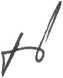 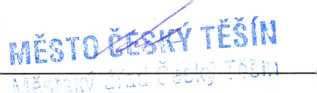 0Karel Kula starosta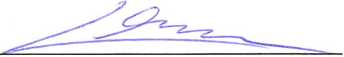 Ing. Vítězslav ChmelíkjednáteIng. Petr Formánekjednatelí- OSVĚTLENÍ,Novodvorská 1010/14
142 01 Praha 4
fČ: 25751018OiČ: CZ25751016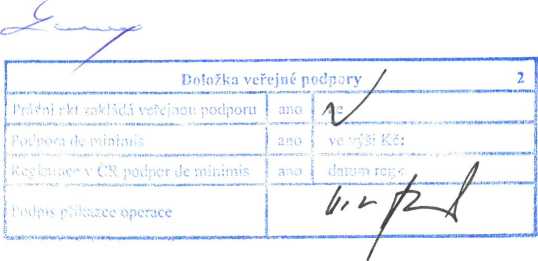 iledbižná Kontrola při řízení veřejných výdajů před vznikemzávazku ok zniena dne:j.'odpis příkazce opcace: oodpis dílčího správce rozpočtu;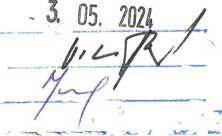 4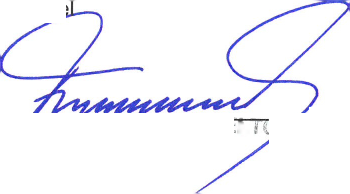 Příloha č. 1 dodatku č. 20 ke smlouvěO ZAJIŠTĚNÍ SPRÁVY, PROVOZU, ÚDRŽBY, OPRAV A OBNOVY VEŘEJNÉHO A SLAVNOSTNÍHO OSVĚTLENÍ A SVĚTELNÉHO
SIGNALIZAČNÍHO ZAŘÍZENÍ NA SPRÁVNÍM ÚZEMÍ MĚSTA ČESKÝ TĚŠÍN• Podrobný rozpis změn roční ceny	( Hodnoty v tabulce jsou zaokrouhleny na celá čísla)Částka k vyrovnání dle ČI. 4 odst. 5 Smlouvy:	rozdíl měsíční splátky-304 430 Kč bez DPH (kladné číslo je přeplatek)5Příloha č. 2 dodatku č. 20 ke smlouvěO ZAJIŠTĚNÍ SPRÁVY, PROVOZU, ÚDRŽBY, OPRAV A OBNOVY VEŘEJNÉHO A SLAVNOSTNÍHO OSVĚTLENÍ A SVĚTELNÉHO
SIGNALIZAČNÍHO ZAŘÍZENÍ NA SPRÁVNÍM ÚZEMÍ MĚSTA ČESKÝ TĚŠÍNPřírůstky zařízení v období 1.1. 2023 - 31.12. 2023 - paušály dle smlouvy vč. energie (mimo ASP, SAP)Celkem za přírůstky - paušál v ceně roku 2024 bez DPH69 637 KčPříloha č. 3 dodatku č. 20 ke smlouvěO ZAJIŠTĚNÍ SPRÁVY, PROVOZU, ÚDRŽBY, OPRAV A OBNOVY VEŘEJNÉHO ASLAVNOSTNÍHO OSVĚTLENÍ A SVĚTELNÉHO SIGNALIZAČNÍHO ZAŘÍZENÍ NA SPRÁVNÍMÚZEMÍ MĚSTA ČESKÝ TĚŠÍNRekapitulace změny ceny el. energie mezi roky 2010 - 2024Změna ceny el.energie -část závisející na spotřeběel.energie			Regulované složky cenyVšechny ceny jsou uvedeny bez DPHPodrobný rozpis ceny za paušální poplatky (jističe ) je uveden v příloze č. 5.7Příloha č. 4 dodatku č. 20 ke smlouvěO ZAJIŠTĚNÍ SPRÁVY, PROVOZU, ÚDRŽBY, OPRAV A OBNOVY VEŘEJNÉHO ASLAVNOSTNÍHO OSVĚTLENÍ A SVĚTELNÉHO SIGNALIZAČNÍHO ZAŘÍZENÍ NA SPRÁVNÍMÚZEMÍ MĚSTA ČESKÝ TĚŠÍNPřírůstky a úbytky 1.1. 2023 - 31. 12. 202389Příloha č. 5 dodatku č. 20 ke smlouvěO ZAJIŠTĚNÍ SPRÁVY, PROVOZU, ÚDRŽBY, OPRAV A OBNOVY VEŘEJNÉHO ASLAVNOSTNÍHO OSVĚTLENÍ A SVĚTELNÉHO SIGNALIZAČNÍHO ZAŘÍZENÍ NA SPRÁVNÍMÚZEMÍ MĚSTA ČESKÝ TĚŠÍNPaušální poplatky za jističe pro rok 202410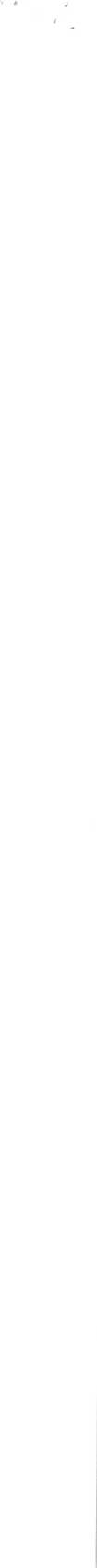 Typ zařízeníPopisstavk 31.12.2021stavk 31.12.2022stavk 31.12.2023VO - Veřejné osvětleniveřejné osvětlení2 8832 9322 935VO - Veřejné osvětleniPřechody384648SO - Slavnostní osvětleníslavnostní osvětlení444SO - Slavnostní osvětlenívánoční dekorace676767ASParch. svět. prvek10842106SAO121121121SSZnávěstidla SSZ707070ZNIzapínací místa737373Roční cena 2024 bez DPHDPH ve výši 21%Roční cena s DPHMěsíční cena bez DPH (roční cena/12)Měsíční cena vč. DPHCena za elektrickou energii7 762 3741 630 0999 392 473646 865782 706Cena za předmět plnění (zejm. správa, údržba a obnova bez elektrické energie)6 867 3001 4421338 309 433572 275692 453Cena za rok plnění celkem14 629 6743 072 23217 701 9061 2191401 475 159Typ zařízeníRoční cena bez DPHCena připadající na měsíc bez DPHSM - ASP793 Kč66 KčSM - SAO1191 Kč99 KčSM - ostatní SM3 777 Kč315 KčSO9 822 Kč819 KčSSZ2 361 Kč197 Kč1.1.2023- 31. 12. 20231.1.2023- 31. 12. 20231.1.2023- 31. 12. 20231.1.2023- 31. 12. 2023Od 1. 1. 2024Od 1. 1. 2024Od 1. 1. 2024Od 1. 1. 2024Roční cena bez DPHDPH ve výši 21%Ročni cena s DPHMěsíční cena bez DPH (roční cena/12)Roční cena bez DPHDPH ve výši 21%Roční cena s DPHMěsíční cena bez DPH (roční cena/12)Cena za elektrickou energiiCelková cena za paušály - jističe430 75790 459521 21635 896465 01597 653562 66838 751Cena za elektrickou energiiCelková cena - za kWh4 159 007873 3915 032 398346 5847 215 0691 515 1658 730 234601 256Cena za elektrickou energiiCelková cena za el. energii bez přírůstků4 589 763963 8505 553 614382 4807 680 0841 612 8189 292 902640 007Cena za elektrickou energiiCena el.energii SAO a ASP47 6751001257 6873 97368 93514 47683 4115 745Cena za elektrickou energiiCena za přírůstky el.energie SAO a ASP 2022-7 939-1 667-9 606-66213 3552 80516 1601 113Cena za elektrickou energiiCelková cena za el. energii4 629 500972 1955 601 695385 7927 762 3741 630 0999 392 473646 865Cena za předmět plnění (zejm. správa, údržba a obnova bez elektrické energie)Cena za předmět plnění (správa, údržba a obnova) - dle smlouvy6 339 0791 331 2077 670 286528 2576 797 6631 427 5098 225172566 472Cena za předmět plnění (zejm. správa, údržba a obnova bez elektrické energie)Cena za přírůstky 20223 4977344 23129118 8853 96622 8511 574Cena za předmět plnění (zejm. správa, údržba a obnova bez elektrické energie)Cena za přírůstky SAO a ASP-48 444-10 173-58 617-4 03750 75210 65861 4104 229Cena za předmět plnění (zejm. správa, údržba a obnova bez elektrické energie)Celková cena za předmět plnění (správa, údržba a obnova) - dle smlouvy a dodatků6 2941321 321 7687 615 900524 5116 867 3001 442 1338 309 433572 275Cena za rok plněni celkem10 923 6322 293 96313 217 595910 30314 629 6743 072 23217 701 9061 219 140Typ zařízeníPopisstav k 1.1. 2023přírůstkystav k 31. 12.2023jednotková cena 2024roční cena za přírůstky od 1.1. 2024VO - Veřejné osvětleníveřejné osvětlení2 93232 9833 77711 331 KčVO - Veřejné osvětlenípřechody4622 9833 7777 554 KčSO - Slavnostní osvětleníslavnostní osvětlení4049 8220 KčSO - Slavnostní osvětlenívánoční dekorace6706700 KčASP426410679350 752 KčSAO121012111910 Kčssznávěstidla SSZ7007023610 Kčrokjednotková cenasil.elektřinapoplatek za OM kč/rokdaň za elektřinu Kč/MWhdistribuceelektřinysystémovéslužbypodporavýkupuKč/MWhOTEKč/MWhKč/kWhKč/MWhKč/MWhKč/MWhKč/MWhKč/MWhKč/MWh20101,7102028,3325,21155,41664,7520111,925102028,3346,17155,43704,7520122,116117528,3342,941444196,7520132,116100628,3359,4132,195837,5620141,82985628,3322,34119,254957,5520151,76280728,3319,14105,274956,9420161,70275328,3326,2399,714956,5920171,65771828,3321,9693,944954,920181,75780228,3338,0193,634955,420191,81586228,3353,8176,194956,9320202,17120428,3369,1177,124955,0820212,050107628,3357,8793,34953,9120223,241223028,3374,17113,534954,220232,72422309528,3351,76113,5303,4320244,72533729528,3617,0212,84954,1SériovéčísloUliceDruhzměnyZdrojPříkonPočet ksTyp zařízeníCS03209Nádražní - StřelničnípřírůstekLed1541STOŽÁRCS03210Nádražní - StřelničnípřírůstekLed771STOŽÁRCS03211Nádražní - StřelničnípřírůstekLed771STOŽÁRCS59069Frýdecká - BillapřírůstekLed811PŘECHODCS59070Frýdecká - BillapřírůstekLed811PŘECHODCS78001ul. Hlavní - mostuzavřeníLed111ASPCS78002ul. Hlavní - mostuzavřeníLed111ASPCS78003ul. Hlavní - mostuzavřeníLed111ASPCS78004ul. Hlavní - mostuzavřeníLed111ASPCS78005ul. Hlavní - mostuzavřeníLed111ASPCS78006ul. Hlavní - mostuzavřeníLed111ASPCS78007ul. Hlavní - mostuzavřeníLed111ASPCS78008ul. Hlavní - mostuzavřeníLed111ASPCS78009ul. Hlavní - mostuzavřeníLed111ASPCS78010ul. Hlavní - mostuzavřeníLed111ASPCS78011ul. Hlavní - mostuzavřeníLed111ASPCS78012ul. Hlavní - mostuzavřeníLed111ASPCS78013ul. Hlavní - mostuzavřeníLed111ASPCS78014ul. Hlavní - mostuzavřeníLed111ASPCS78015ul. Hlavní - mostuzavřeníLed111ASPCS78016ul. Hlavní - mostuzavřeníLed111ASPCS78017ul. Hlavní - mostuzavřeníLed111ASPCS78018ul. Hlavní - mostuzavřeníLed111ASPCS78019ul. Hlavní - mostuzavřeníLed111ASPCS78020ul. Hlavní - mostuzavřeníLed111ASPCS78021ul. Hlavní - mostuzavřeníLed111ASPCS78022ul. Hlavní - mostuzavřeníLed111ASPCS78023ul. Hlavní - mostuzavřeníLed111ASPCS78024ul. Hlavní - mostuzavřeníLed111ASPCS78025ul. Hlavní - mostuzavřeníLed111ASPCS78026ul. Hlavní - mostuzavřeníLed111ASPCS78027ul. Hlavní - mostuzavřeníLed111ASPCS78028ul. Hlavní - mostuzavřeníLed111ASPCS78029ul. Hlavní - mostuzavřeníLed111ASPCS78030ul. Hlavní - mostuzavřeníLed111ASPCS78033ul. Hlavní - mostuzavřeníLed111ASPCS78034ul. Hlavní - mostuzavřeníLed111ASPCS78035ul. Hlavní - mostuzavřeníLed111ASPCS78036ul. Hlavní - mostuzavřeníLed111ASPCS78037ul. Hlavní - mostuzavřeníLed111ASPCS78038ul. Hlavní - mostuzavřeníLed111ASPCS78039ul. Hlavní - mostuzavřeníLed111ASPCS78040ul. Hlavní - mostuzavřeníLed111ASPCS78041ul. Hlavní - mostuzavřeníLed111ASPCS78042ul. Hlavní - mostuzavřeníLed111ASPCS78043ul. Hlavní - mostuzavřeníLed111ASPCS78044ul. Hlavní - mostuzavřeníLed111ASPCS78045ul. Hlavní - mostuzavřeníLed111ASPCS78046ul. Hlavní - mostuzavřeníLed111ASPCS78047ul. Hlavní - mostuzavřeníLed111ASPCS78048ul. Hlavní - mostuzavřeníLed111ASPCS78049ul. Hlavní - mostuzavřeníLed111ASPCS78050ul. Hlavní - mostuzavřeníLed111ASPCS78051ul. Hlavní - mostuzavřeníLed111ASPCS78052ul. Hlavní - mostuzavřeníLed111ASPCS78053ul. Hlavní - mostuzavřeníLed111ASPCS78054ul. Hlavní - mostuzavřeníLed111ASPCS78055ul. Hlavní - mostuzavřeníLed111ASPCS78056ul. Hlavní - mostuzavřeníLed111ASPCS78057ul. Hlavní - mostuzavřeníLed111ASPCS78058ul. Hlavní - mostuzavřeníLed111ASPCS78059ul. Hlavní - mostuzavřeníLed111ASPCS78060ul. Hlavní - mostuzavřeníLed111ASPCS78061ul. Hlavní - mostuzavřeníLed111ASPCS78062ul. Hlavní - mostuzavřeníLed111ASPCS78063ul. Hlavní - mostuzavřeníLed111ASPCS78064ul. Hlavní - mostuzavřeníLed111ASPCS78065ul. Hlavní - mostuzavřeníLed111ASPCS78066ul. Hlavní - mostuzavřeníLed111ASPStřediskoSériové číslo ZMRegionMěstoHl.jistič - k 1.1.2024Cena za paušál k 1.1.20246001CS001NČeský Těšín3x164 309,7 Kč6001CS002NČeský Těšín3x256 061,7 Kč6001CS003NČeský Těšín3x205 089,7 Kč6001CS004NČeský Těšín3x327 417,7 Kč6001CS005NČeský Těšín3x205 089,7 Kč6001CS006NČeský Těšín3x164 309,7 Kč6001CS008NČeský Těšín3x205 089,7 Kč6001CS009NČeský Těšín3x164 309,7 Kč6001CS010NČeský Těšín3x164 309,7 Kč6001CS011NČeský Těšín3x205 089,7 Kč6001CS012NČeský Těšín3x256 061,7 Kč6001CS013NČeský Těšín3x327 417,7 Kč6001CS014NČeský Těšín3x256 061,7 Kč6001CS015NČeský Těšín3x5010 933,7 Kč6001CS016NČeský Těšín3x5010 933,7 Kč6001CS017NČeský Těšín3x205 089,7 Kč6001CS019NČeský Těšín3x256 061,7 Kč6001CS021NČeský Těšín3x10020 665,7 Kč6001CS022NČeský Těšín3x164 309,7 Kč6001CS023NČeský Těšín3x327 417,7 Kč6001CS024NČeský Těšín3x256 061,7 Kč6001CS026NČeský Těšín3x6313 453,7 Kč6001CS027NČeský Těšín3x205 089,7 Kč6001CS028NČeský Těšín3x256 061,7 Kč6001CS029NČeský Těšín3x5010 933,7 Kč6001CS03NČeský Těšín3x205 089,7 Kč6001CS030NČeský Těšín3x408 977,7 Kč6001CS031NČeský Těšín3x164 309,7 Kč6001CS032NČeský Těšín3x205 089,7 Kč6001CS033NČeský Těšín3x328 977,7 Kč6001CS034NČeský Těšín3x205 089,7 Kč6001CS035NČeský Těšín3x327 417,7 Kč6001CS036NČeský Těšín3x256 061,7 Kč6001CS037NČeský Těšín3x164 309,7 Kč6001CS038NČeský Těšín3x256 061,7 Kč6001CS039NČeský Těšín3x327 417,7 Kč6001CS040NČeský Těšín3x164 309,7 Kč6001CS041NČeský Těšín3x327 417,7 Kč6001CS042NČeský Těšín3x327 417,7 Kč6001CS043NČeský Těšín3x164 309,7 Kč6001CS044NČeský Těšín3x205 089,7 Kč6001CS045NČeský Těšín3x164 309,7 Kč6001CS046NČeský Těšín3x205 089,7 Kč6001CS047NČeský Těšín3x164 309,7 Kč6001CS048NČeský Těšín3x327 417,7 Kč6001CS049NČeský Těšín3x327 417,7 Kč6001CS050NČeský Těšín3x256 061,7 Kč6001CS051NČeský Těšín3x256 061,7 Kč6001CS052NČeský Těšín3x164 309,7 Kč6001CS053NČeský Těšín3x256 061,7 Kč6001CS054NČeský Těšín3x256 061,7 Kč6001CS055NČeský Těšín3x327 417,7 Kč6001CS056NČeský Těšín3x164 309,7 Kč6001CS057NČeský Těšín3x6313 453,7 Kč6001CS058NČeský Těšín3x256 061,7 Kč6001CS059NČeský Těšín3x164 309,7 Kč6001CS060NČeský Těšín3x256 061,7 Kč6001CS061NČeský Těšín3x205 089,7 Kč6001CS062NČeský Těšín3x164 309,7 Kč6001CS063NČeský Těšín3x164 309,7 Kč6001CS064NČeský Těšín3x164 309,7 Kč6001CS065NČeský Těšín3x5010 933,7 Kč6001CS066NČeský Těšín3x164 309,7 Kč6001CS067NČeský Těšín3x164 309,7 Kč6001CS068NČeský Těšín3x205 089,7 Kč6001CS069NČeský Těšín1x103 133,7 Kč6001CS071NČeský Těšín3x6313 453,7 Kč6001CS072NČeský Těšín3x256 061,7 Kč6001CS073NČeský Těšín3x327 417,7 Kč6001CS074NČeský Těšín3x256 061,7 Kč6001CS075NČeský Těšín3x205 089,7 Kč6001CS076NČeský Těšín1x203 133,7 Kč6001CS501NČeský Těšín3x164 309,7 KčCelkem465 014,6 Kč